INTERNAL REFERENCESPERSONAL DATACURRENT SITUATION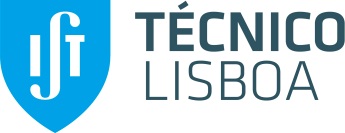 APPLICATION FORM FOR A POSITION OF ASSISTANT PROFESSORISPublic notice number (nº do edital)1340/2023DepartmentMechanical Engineering (DEM)Disciplinary fieldComputational and structural mechanicsNameDate of birth                 Gender:    Male        Female NacionalityIdentification numberIdentification documentAddressPostal CodeCityCountryPhone NumberE-mail Please make sure your email address is spelled correctly and is active throughout the application processInstitutionPosition